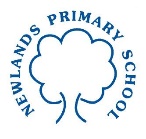 Year 5 Maths Tasks – Wednesday 1st July 2020 ANSWERSHopefully children saw how much easier the number line method is for subtractions where the numbers are very close together. The trick for the future is to actually consider how close the numbers in a subtraction are to each other, and then to choose the most efficient method of subtraction. Calculate: Find the difference between the numbers in each pair502 – 497 = 5j.    298 and 302     4303 – 299 = 4k.   195 and 204     9401 – 396 = 5l.    3999 and 4001    21002 – 997 = 5m.  11,999 and 12,002  32004 – 1999 = 5n.    15,997 and 16,007  103005 – 2998 = 7o.    19,998 and 20,004   64002 – 3996 = 6p.    99,995 and 100,003   810,001 – 9998 = 3q.    199,997 and 200,005    810,002 – 9997 = 5r.     999,998 and 1,000,002   4